Friday 29th March to Sunday 31st March 2019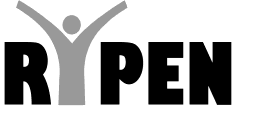 Rotary Youth Program of Enrichment (RYPEN)RYPEN stands for Rotary Youth Program of EnrichmentRYPEN is a 1 ½ day residential experience that caters for 14-17 year old students, where participants are involved in a variety of sessions, workshops and activities, which provide an opportunity for them to develop personally, challenge themselves, build friendships with like-minded people, and build life skills.Your club is encouraged to nominate young people to attend the next RYPEN residential program at The Summit Adventure Camp, 21 Cemetery Road, Trafalgar East 3824 from 4:00 pm. Friday 29th March to 3:30 pm Sunday 31th March 2019. Participants develop awareness in areas such as:leadershipworking in a teamcommunicationdecision makingbuilding relationshipscontributing to communityRYPEN also provides an opportunity for participants to:build confidence, and self esteemincrease self awarenessconsider the impact of life choicesbuild trustexplore valuesRYPEN is about having funNotes for sponsoring Rotary ClubsThese notes are to assist you with your selection of student(s) for the RYPEN program.Your first task is to finalise with your board how many participants your Club can sponsor from the 2018/19 budget. The cost per participant is $550.00. Payment is due from sponsoring Clubs no later than 1st March, 2019 however earlier is appreciated. The next step for your club is to identify and select candidates from schools or youth organisations. The type of school is not important (Government, Independent or Catholic) as the program aims to reach a diverse group of young people and it is essential to have a good mix of gender, socio- economic 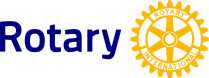 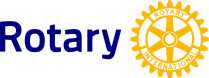 Friday 29th March to Sunday 31st March 2019background, ethnicity and religious background. It is recommended that you get in touch with schools early as it can take some time for the school to respond to your invitation.Selection of students for the RYPEN program can be undertaken by school staff. RYPEN caters for 14 -17 year old students to assist in achieving their potential. The camp includes physical activities both indoors and outdoors.Multiple copies of both the Student Application Form & The Summit Consent Form, together with The Summit Information for Parents, should be made available to the school for students and parents to read.Return of Application Forms & The Summit Consent Form to District RYPEN CommitteeThe selection of participants is a club responsibility. When the application form is received by the District team, then the student is going to RYPEN and your club is responsible for the sponsorship of that student.Applications close 28th February 2019Application forms can be sent by:		Mail: Rotary Club of Dromana, PO Box 208, Dromana 3936		Email: myfuzzylogic@optusnet.com.auPlease Ensure:Contact details are provided for a member of your clubThe student section of the Student Application Form is completed.The Summit Consent Form is fully completed & attachedAll sections including photo and medical consent have been signed by the student and parent/guardian.The District RYPEN team is your resource. Please contact us if you have any queries, concerns or questions.